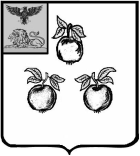 БЕЛГОРОДСКАЯ ОБЛАСТЬАДМИНИСТРАЦИЯ МУНИЦИПАЛЬНОГО РАЙОНА«КОРОЧАНСКИЙ РАЙОН» ПОСТАНОВЛЕНИЕКороча22 марта 2022 г.                                                                                                                     № 193О мерах по реализации решения Муниципального совета Корочанского района от 23 декабря 2021 года № Р/448-39-3       В соответствии с Федеральным законом от 08 марта 2022 года № 46-ФЗ «О внесении изменений в отдельные законодательные акты Российской Федерации», решением Муниципального совета от 23 декабря 2021  года          № Р/448-39-3 « О бюджете муниципального района «Корочанский район» (районном бюджете) на 2022 год и плановый период 2023 и 2024 годов»  администрация муниципального района «Корочанский район»                             п о с т а н о в л я е т:1. Принять к исполнению бюджет муниципального района «Корочанский район» (районный бюджет) на 2022 год и плановый период 2023 и 2024 годов.2.Комитету финансов и бюджетной политики администрации муниципального района «Корочанский район» (Мерзликина Л.С.) в целях обеспечения в 2022-2024 годах бюджетных назначений по налоговым и неналоговым доходам районного бюджета и изыскания дополнительных доходных источников:а)  осуществлять контроль за деятельностью рабочих групп, созданных с участием главных администраторов доходов, органов местного самоуправления в целях получения дополнительных доходов для сокращения дефицита бюджета и обеспечения его сбалансированности, снижения долговых обязательств; б) ежемесячно определять объем прогнозируемых поступлений на предстоящий месяц в районный бюджет и осуществлять контроль за его выполнением;в) проводить оценку налоговых расходов.3.Главным администраторам доходов и источников финансирования дефицита районного бюджета, органам местного самоуправления района:а) обеспечить поступление в районный бюджет налогов, сборов и других обязательных платежей, учтенных в параметрах районного бюджета, осуществлять реализацию мероприятий по дополнительному поступлению платежей в бюджет, обеспечивать их результативность;б) принять меры по повышению качества администрирования доходов, сокращению задолженности по уплате налогов, в том числе за счет активизации претензионно - исковой работы, и недопущению возникновения задолженности по текущим платежам;в) осуществлять постоянную работу с плательщиками налогов, сборов и других обязательных платежей по обеспечению своевременного и полного перечисления их в бюджет, правильности оформления платежных документов, своевременности уточнения принадлежности невыясненных поступлений;г) представлять в комитет финансов и бюджетной политики администрации района прогноз поступления доходов бюджета по текущим платежам и в виде погашения задолженности, а также  привлечения и погашения средств источников финансирования дефицита на предстоящий месяц до 28 числа каждого месяца.4.Рекомендовать главам администраций городского и сельских поселений:а) продолжить работу по развитию налогового потенциала территорий за счет привлечения инвестиций, создания новых производств и дополнительных рабочих мест, повышения уровня заработной платы, обеспечения занятости трудоспособного населения;б) обеспечить увеличение доходов местных бюджетов за счет реализации мероприятий, направленных на выявление нелегальных доходов граждан, полноту декларирования полученных доходов, постановку на налоговый учет неучтенных объектов налогообложения, актуализацию налоговой базы по земельным и имущественным платежам, эффективное управление муниципальной собственностью и земельными ресурсами;г) обеспечивать контроль за состоянием задолженности по налоговым и неналоговым платежам в местные бюджеты и совместно с администраторами доходов принимать меры по ее сокращению;д) обеспечить своевременность и достоверность отражения информации о бюджетных назначениях и фактическом поступлении налоговых и неналоговых доходов в программном комплексе АЦК.5.Главным распорядителям средств районного бюджета, в отношении каждого вида субсидии разработать порядки распределения субсидий из районного бюджета бюджетам поселений Корочанского района.Соглашение о предоставлении субсидии из районного бюджета бюджету поселения должно содержать обязательства о предоставлении в установленные данным соглашением сроки, но не реже одного раза в квартал, при наличии экономии, полученной по результатам заключения муниципальных контрактов на закупку товаров, работ, услуг для обеспечения муниципальных нужд, источником финансового обеспечения которых являются субсидии из районного бюджета, предложений о заключении дополнительного соглашения, предусматривающего уменьшение объема бюджетных ассигнований на финансовое обеспечение расходного обязательства муниципального образования, софинансируемого из районного бюджета, и соответствующее уменьшение размера субсидии с последующим внесением изменений в решение о бюджете Корочанского района.Главным распорядителям средств районного бюджета, обеспечить разработку и приведение в соответствие с Постановлением Правительства Российской Федерации от 22 февраля 2020 года № 203 «Об общих требованиях к нормативным правовым актам и муниципальным правовым актам, устанавливающим порядок определения объема и условия предоставления бюджетным и автономным учреждениям субсидий на иные цели» нормативных правовых актов района, устанавливающих порядки определения объема и условия предоставления субсидий на иные цели.6. Главным распорядителям средств районного бюджета:а) при финансировании расходных обязательств обеспечить эффективное использование средств районного бюджета в течение текущего финансового года в соответствии с кассовым планом и ежемесячными лимитами бюджетных обязательств районного бюджета;б) обеспечить планомерное распределение и расходование выделяемых бюджетных ассигнований на исполнение публичных нормативных обязательств, реализацию муниципальных программ;в) представлять в комитет финансов и бюджетной политики администрации района аналитические материалы по исполнению районного бюджета и предложения по ежемесячным лимитам в части расходов в порядке и сроки, установленные комитетом финансов и бюджетной политики;г) обеспечить реализацию:- Плана мероприятий по оздоровлению муниципальных финансов, сокращению муниципального долга и совершенствованию долговой политики Корочанского района;- Плана мероприятий по росту доходного потенциала и оптимизации  расходов бюджета Корочанского района;д) проводить работу по ежегодному увеличению доходов от платных услуг и предпринимательской деятельности, получаемых казенными, бюджетными и автономными учреждениями;е) обеспечить выполнение мероприятий по повышению эффективности и качества предоставляемых услуг в соответствующих сферах с учетом требований муниципальных программ Корочанского района;ж) обеспечить выполнение принятых обязательств по сохранению целевых показателей оплаты труда работников образования, культуры, социальной защиты населения в соответствии с указами Президента Российской Федерации с учетом соблюдения соотношения средней заработной платы руководителей и работников учреждений;з) представлять в комитет финансов и бюджетной политики администрации района ежеквартально (не позднее 15-го числа месяца, следующего за отчетным кварталом) информацию о реализации муниципальных программ в области образования, культуры, социальной защиты населения на бумажном носителе с дублированием информации в электронной форме (с визами исполнителей).7.Предоставление из районного бюджета бюджетам муниципальных образований района иных межбюджетных трансфертов, имеющих целевое назначение (далее межбюджетные трансферты) осуществлять с учетом следующих положений:а)	операции по кассовым расходам местных бюджетов, источником финансового обеспечения которых являются межбюджетные трансферты, учитываются на лицевых счетах, открытых получателям средств местных бюджетов в территориальных органах Федерального казначейства;б)	не использованные на 1 января 2022 года остатки межбюджетных трансфертов, предоставленных в виде субвенций, субсидий и иных межбюджетных трансфертов, имеющих целевое значение, подлежат возврату в районный бюджет в соответствии с требованиями федерального и регионального законодательства.8.Предоставление из районного бюджета субсидий, бюджетным и автономным учреждениям на финансовое обеспечение выполнения муниципального задания на оказание муниципальных услуг (выполнение работ) осуществляется в соответствии  с соглашением о предоставлении субсидии, не реже одного раза в месяц с учетом поквартальной разбивки данных средств при условии обеспечения достижения целевых показателей соответствующей муниципальной программы Корочанского района.9.Районные бюджетные  и автономные учреждения не позднее 1 мая 2022 года обеспечивают возврат в районный бюджет средства в объеме остатков субсидий, предоставленных им в 2021 году на финансовое обеспечение выполнения муниципальных заданий на оказание муниципальных услуг (выполнение работ), образовавшихся в связи с недостижением установленных муниципальным заданием показателей, характеризующих  объем муниципальных услуг (работ), на основании отчета о выполнении муниципального задания, предоставленного органом, осуществляющим функции и полномочия учредителей в отношении районных бюджетных или автономных учреждений.10.Установить, что в 2022 году изменение бюджетных ассигнований на выплату компенсации, предусмотренной муниципальному служащему при увольнении с муниципальной службы, в связи с сокращением должностей муниципальной службы при упразднении и преобразовании муниципальных органов, и внесение соответствующих изменений в сводную бюджетную роспись осуществляются на основании предложений, представленных главными распорядителями средств районного бюджета (с расчетами, подтверждающими необходимость указанного изменения бюджетных ассигнований).11.Установить, что получатели средств районного бюджета в пределах доведенных до них в установленном порядке на текущий финансовый год соответствующих лимитов бюджетных обязательств не вправе принимать после 1 декабря текущего финансового года бюджетные обязательства на основании муниципальных контрактов на поставку товаров, выполнение работ, оказание услуг, предусматривающих сроки оплаты поставленных товаров, выполненных работ, оказанных услуг или выплаты аванса, в том числе по отдельным этапам их исполнения, превышающие один месяц после указанной даты.12.Установить, что срок оплаты заказчиком поставленного товара, выполненной работы, оказанной услуги, отдельных этапов исполнения контракта, предусмотренной контрактом, заключенным по результатам определения поставщика (подрядчика, исполнителя), извещения об осуществлении закупки по которому размещены в единой информационной системе либо приглашении принять участие в закупке по которому направлены с 1 января по 31 декабря 2022 года включительно, должен составлять не более пятнадцати рабочих дней с даты подписания заказчиком документа о приемке, за исключением случаев если иной срок оплаты установлен законодательством Российской Федерации случая оформления документа о приемке без использования единой информационной системы, при которой срок оплаты должен составлять не более 30 (тридцати) дней с даты подписания заказчиком документа о приемке, за исключением случаев, указанных в части 8 статьи 30 Федерального закона от 5 апреля 2013 года № 44-ФЗ «О контрактной системе в сфере закупок товаров, работ, услуг для обеспечения государственных и муниципальных нужд».13.Установить, что получатели средств районного бюджета при заключении договоров (муниципальных контрактов) о поставке товаров, выполнении работ и оказании услуг в пределах доведенных им в установленном порядке соответствующих лимитов бюджетных обязательств  вправе предусматривать авансовые платежи с последующей оплатой денежных обязательств, возникающих по договорам (муниципальным контрактам о поставке товаров, выполнения работ и оказания услуг, после подтверждения предусмотренных указанными договорами (муниципальными контрактами) о поставке товаров, выполнения работ, оказания услуг в объеме произведенных авансовых платежей:- в размере, не превышающем 50 процентов суммы договора (муниципального контракта), но не более доведенных лимитов бюджетных обязательств по соответствующему коду бюджетной классификации Российской Федерации, - по договорам (муниципальным контрактам) о поставке товаров, выполнении работ и оказании услуг, если иное не предусмотрено законодательством Российской Федерации, Белгородской области и нормативно-правовыми актами муниципального района «Корочанский район»;- в размере до 100 процентов суммы договора (муниципального контракта), но не более доведенных лимитов бюджетных обязательств по соответствующему коду бюджетной классификации Российской Федерации,  - по договорам (муниципальным контрактам) об оказании услуг связи, о подписке на печатные издания и об их приобретении, обучении на курсах повышения квалификации, о прохождении профессиональной переподготовки, об участии  в научных, методических, научно-практических и иных конференциях, о проведении государственной экспертизы проектной документации, экологической экспертизы и результатов инженерных изысканий, о проведении проверки достоверности определения сметной стоимости объектов капитального строительства, финансовое обеспечение строительства, реконструкции, капитального и текущего ремонта которых планируется осуществлять полностью или частично за счет средств районного бюджета, и других экспертных работ о выдаче технических условий и осуществления технологического присоединения энергопринимающих и других устройств, о приобретении авиа - и железнодорожных билетов, билетов для проезда городским и пригородным транспортом и путевок на санаторно - курортное лечение, а также по договорам обязательного страхования гражданской ответственности владельцев транспортных средств, по договорам о проведении лечения граждан Российской Федерации за пределами области, района по договорам (муниципальным контрактам) о проведении мероприятий по тушению пожаров, на приобретение наркотических средств и психотропных веществ, по договорам (муниципальным контрактам) на поставку товаров, выполнение работ, оказание услуг при необходимости оказания медицинской помощи в неотложной или экстренной форме либо вследствие аварии, обстоятельств непреодолимой силы, для предупреждения (при ведении режима повышенной готовности функционирования органов управления и сил единой государственной системы предупреждения и ликвидации чрезвычайных ситуаций) и (или) ликвидации чрезвычайной ситуации, для оказания гуманитарной помощи.14.Органам, осуществляющим функции и полномочия учредителя в отношении районных бюджетных и автономных учреждений, обеспечивают включение указанными  учреждениями  при  заключении  ими  договоров  (контрактов) о поставке товаров, выполнении работ и оказании услуг условий об авансовых платежах в объеме, не превышающем предельных размеров выплат авансовых платежей, установленных в соответствии с пунктом 12 настоящего постановления для получателя средств районного бюджета.15.Главным распорядителям средств районного бюджета провести оптимизацию бюджетных расходов за счет выявления и сокращения неэффективных затрат, сконцентрировать ресурсы на приоритетных направлениях развития и выполнении публичных обязательств.16.Установить, что в 2022 году не допускается:а) увеличение утвержденных в установленном порядке лимитов бюджетных обязательств по оплате труда (за исключением увеличения лимитов бюджетных обязательств в целях осуществления выплат при увольнении работников органов местного самоуправления района) за счет уменьшения лимитов бюджетных обязательств, предусмотренных на иные цели, если иное не установлено законодательством;б) увеличение утвержденных в установленном порядке лимитов бюджетных обязательств на уплату начислений на выплаты по оплате труда (за исключением увеличения лимитов бюджетных обязательств в целях осуществления выплат при увольнении работников органов местного самоуправления района) за счет уменьшения лимитов бюджетных обязательств, предусмотренных на иные цели (за исключением лимитов бюджетных обязательств по оплате труда), если иное не установлено законодательством.17.Главным распорядителям (распорядителям) и получателям средств районного бюджета обеспечить выплаты на оплату труда работников в установленные коллективным договором или трудовым договором срок в соответствии со статьей 136 Трудового кодекса Российской Федерации и уплату начисленных за календарный месяц страховых взносов на пенсионное страхование, на обязательное медицинское страхование и обязательное социальное страхование на случай временной нетрудоспособности и в связи с материнством в срок не позднее 15 числа следующего календарного месяца в соответствии со статьей 431 Налогового кодекса Российской Федерации.18.Главным распорядителям (распорядителям) и получателям средств районного бюджета не допускать просроченную кредиторскую задолженность по расходным обязательствам, в  том числе в части расходов на оплату труда и уплату взносов по обязательному социальному страхованию на выплаты по оплате труда работников и иные выплаты работникам, а также другим социально значимым расходам.Бюджетным и автономным учреждениям района не допускать просроченную кредиторскую задолженность по средствам бюджета, в том числе в части расходов на отплату труда, уплату взносов по обязательному социальному страхованию на выплаты по оплате труда работников и иные выплаты работникам.19.Рекомендовать главам администраций городского и сельских поселений:- в двухнедельный срок со дня вступления в силу настоящего постановления представить в комитет финансов и бюджетной политики администрации муниципального района «Корочанский район» решения о бюджетах на 2022 год, принятые соответствующими представительными органами, а также представлять сведения о внесенных в них изменениях;- приостановить в 2022 году приобретение служебного легкового автомобильного транспорта для руководителей и работников органов местного самоуправления.20.Директору МКУ «Административно-хозяйственный центр обеспечения деятельности органов местного самоуправления муниципального района «Корочанский район»» Кладиенко Е.А. разместить настоящее постановление на официальном сайте органов местного самоуправления муниципального района «Корочанский район» в информационно-коммуникационной сети общего пользования. 21.Контроль за исполнением постановления возложить на первого заместителя главы администрации района - председателя комитета финансов и бюджетной политики Мерзликину Л.С.Глава администрацииКорочанского района                                                                        Н.В. Нестеров